Table A.1. The choice of model parameters between log-linear and nonlinear regression.Table A.2: Eligibility test results for six log-linear regression models for each species.Table A.3: Detailed validation results for all allometric equation.Table A.4: Pair-wise comparison test for mean absolute error (MAE) between species-specific and other allometric equations.Table A.5: Summary of individual tree aboveground biomass differences between different allometric equations. Differences are shown for all sizes (All) and by diameter at breast height (DBH) classes. The negative difference indicates higher biomass than the species-specific equations. In all cases, the denominators for calculating relative differences are the species-specific biomass estimates. The bold percentages show mean relative difference of biomass greater than 50%.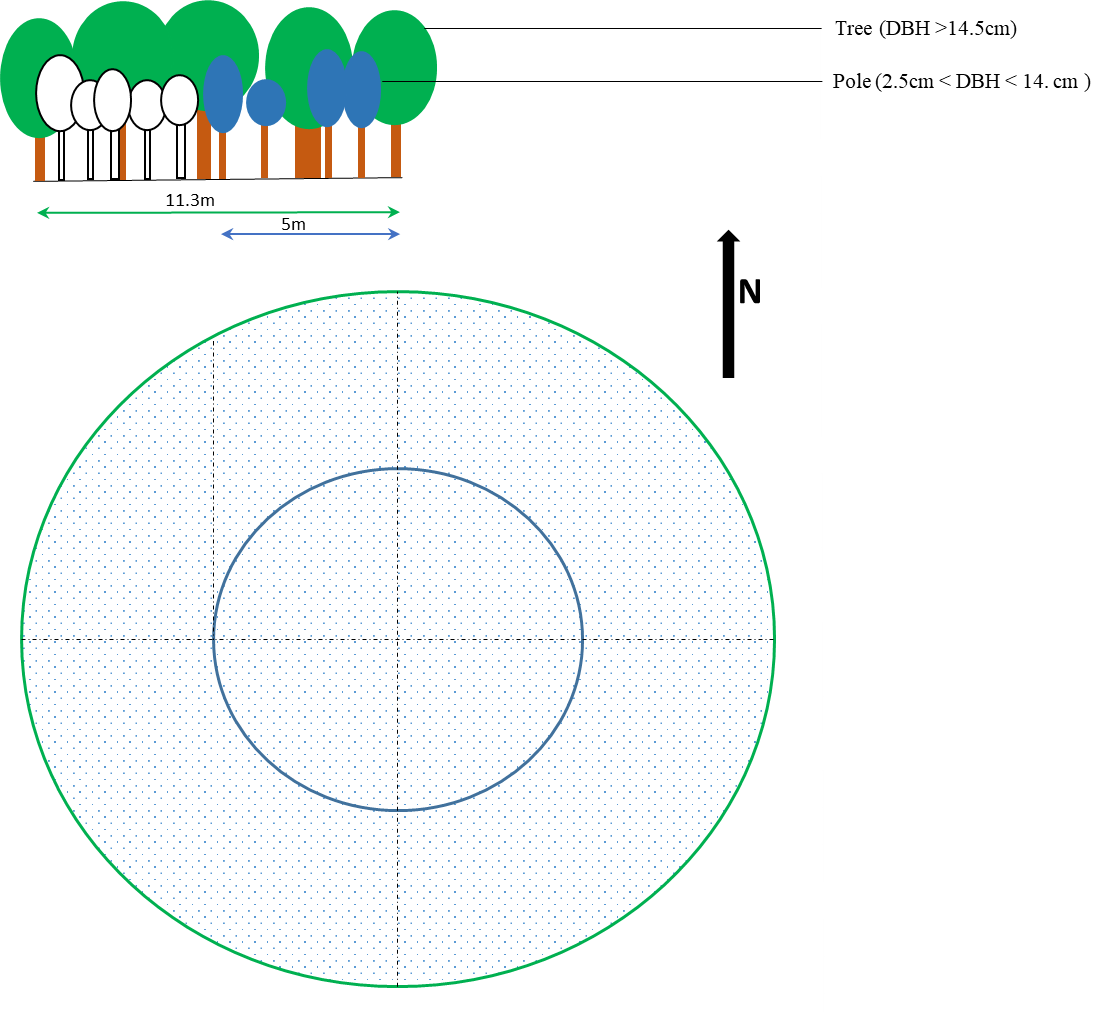 Figure A.1: The nested circular plot and different measured components of vegetation in each segment.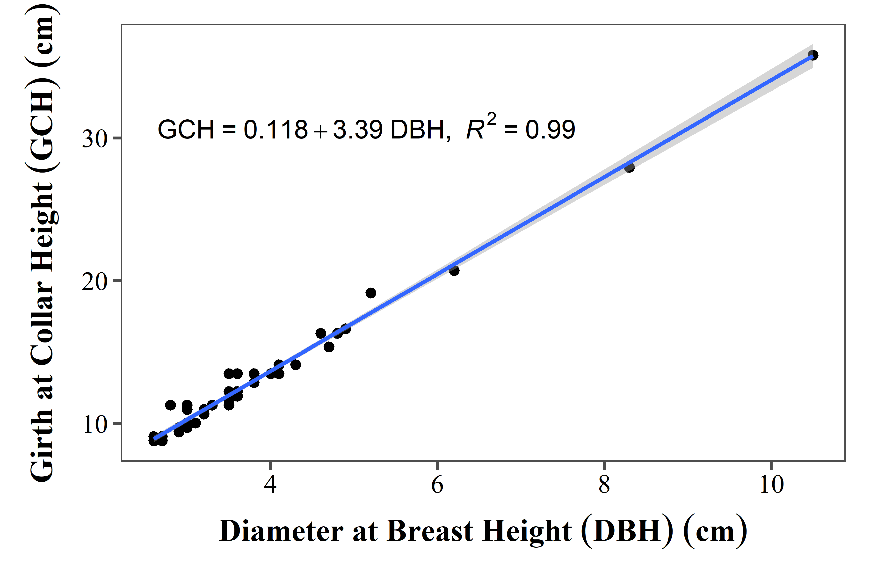 Figure A.2: Relationship between DBH and GCH of Ceriops decandra.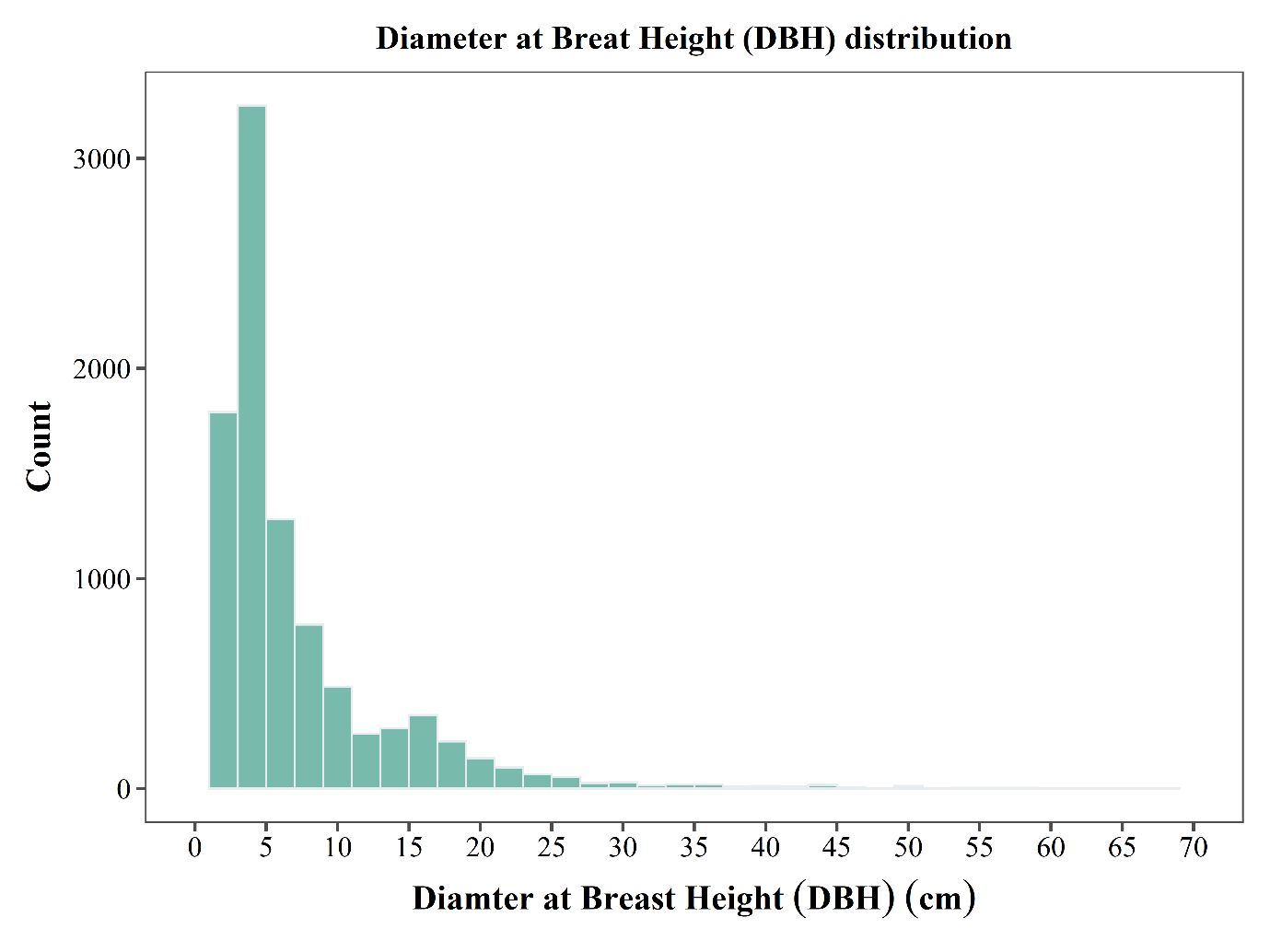 Figure A.3: Histogram of DBH of all trees from tree inventory in the Sundarbans.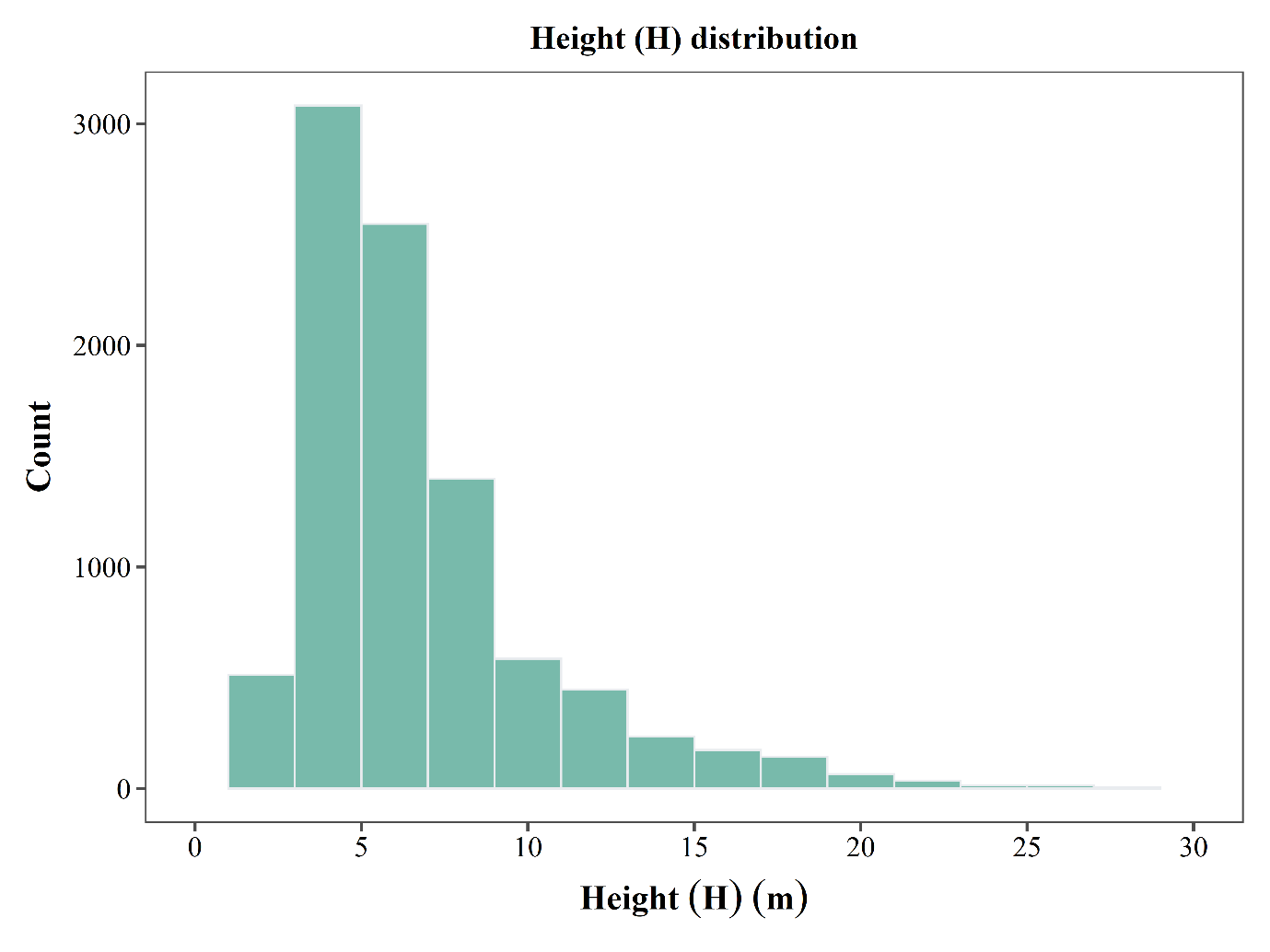 	Figure A.4: Histogram of H of all trees from tree inventory in the Sundarbans.SpeciesNo. of treesNonlinear AICcLog-linear AICcΔAICcError typeProposed methodAglaia cucullata1988.4582.16.35Multiplicative log-normal errorLoglinearAvicennia sp.42444.13380.0164.12Multiplicative log-normal errorLoglinearBruguiera sp.31309.35254.7354.62Multiplicative log-normal errorLoglinearExcoecaria agallocha35201.08141.2259.86Multiplicative log-normal errorLoglinearHeritiera fomes97941.98742.45199.53Multiplicative log-normal errorLoglinearLumnitzera racemosa1371.5658.6612.9Multiplicative log-normal errorLoglinearRhizophora sp.18160.29158.192.1Multiplicative log-normal errorLoglinearSonneratia apetala20259.73192.5267.21Multiplicative log-normal errorLoglinearXylocarpus sp.51504.67431.9972.68Multiplicative log-normal errorLoglinearAICc: Second variant of AIC that corrects small sample size, ΔAICc: the difference between AIC of two models.AICc: Second variant of AIC that corrects small sample size, ΔAICc: the difference between AIC of two models.AICc: Second variant of AIC that corrects small sample size, ΔAICc: the difference between AIC of two models.AICc: Second variant of AIC that corrects small sample size, ΔAICc: the difference between AIC of two models.AICc: Second variant of AIC that corrects small sample size, ΔAICc: the difference between AIC of two models.AICc: Second variant of AIC that corrects small sample size, ΔAICc: the difference between AIC of two models.AICc: Second variant of AIC that corrects small sample size, ΔAICc: the difference between AIC of two models.SpeciesModelno.Shapiro-wilk normality testBP test for heteroscedasticityPercent relative standard error (PRSE)Percent relative standard error (PRSE)Percent relative standard error (PRSE)Variance inflation factor (VIF)SpeciesModelno.Shapiro-wilk normality testBP test for heteroscedasticityabcVariance inflation factor (VIF)Aglaia cucullataE1W = 0.96, p = 0.61BP = 1.68, p = 0.205.742.24Aglaia cucullataE2W = 0.95, p = 0.45BP = 0.62, p = 0.4316.329.97Aglaia cucullataE3W = 0.94, p = 0.24BP = 4.55, p = 0.036.593.44Aglaia cucullataE4W = 0.97, p = 0.78BP = 5.21, p = 0.024.932.37Aglaia cucullataE5W = 0.92, p = 0.17BP = 3.03, p = 0.089.045.04Aglaia cucullataE6W = 0.94, p = 0.28BP = 5.18, p = 0.079.105.4947.87b = 5.89, c = 5.89Avicennia sp.E1W = 0.95, p = 0.06BP = 3.37, p = 0.079.372.37Avicennia sp.E2W = 0.87, p = 0.00BP = 0.24, p = 0.6322.4712.14Avicennia sp.E3W = 0.92, p = 0.01BP = 0.09, p = 0.766.953.19Avicennia sp.E4W = 0.95, p = 0.07BP = 0.05, p = 0.836.512.45Avicennia sp.E5W = 0.93, p = 0.01BP = 2.07, p = 0.149.534.72Avicennia sp.E6W = 0.93, p = 0.02BP = 2.36, p = 0.3114.453.8449.87b = 2.76, c = 2.76Bruguiera sp.E1W = 0.94, p = 0.11BP = 0.00, p = 0.989.342.29Bruguiera sp.E2W = 0.93, p = 0.03BP = 0.39, p = 0.5329.0712.11Bruguiera sp.E3W = 0.97, p = 0.47BP = 1.07, p = 0.308.983.48Bruguiera sp.E4W = 0.91, p = 0.01BP = 0.87, p = 0.356.462.23Bruguiera sp.E5W = 0.96, p = 0.29BP = 0.77, p = 0.3813.005.46Bruguiera sp.E6W = 0.93, p = 0.04BP = 0.75, p = 0.698.993.5327.04b = 2.80, c = 2.80Excoecaria agallochaE1W = 0.98, p = 0.74BP = 8.16, p = 0.003.451.40Excoecaria agallochaE2W = 0.95, p = 0.08BP = 0.00, p = 0.9711.817.03Excoecaria agallochaE3W = 0.95, p = 0.11BP = 0.00, p = 0.994.782.44Excoecaria agallochaE4W = 0.96, p = 0.22BP = 1.40, p = 0.243.561.71Excoecaria agallochaE5W = 0.94, p = 0.06BP = 0.14, p = 0.716.503.54Excoecaria agallochaE6W = 0.99, p = 0.95BP = 9.03, p = 0.015.613.6853.18b = 6.54, c = 6.54Heritiera fomesE1W = 0.99, p = 0.89BP = 2.42, p = 0.122.790.85Heritiera fomesE2W = 0.98, p = 0.20BP = 24.46, p = 0.008.854.64Heritiera fomesE3W = 0.98, p = 0.18BP = 15.80, p = 0.003.911.70Heritiera fomesE4W = 0.97, p = 0.05BP = 9.67, p = 0.003.021.18Heritiera fomesE5W = 0.99, = 0.43BP = 21.55, p = 0.005.122.41Heritiera fomesE6W = 0.99, p = 0.84BP = 7.80, p = 0.024.882.0863.82b = 5.74, c = 5.74Lumnitzera racemosaE1W = 0.90, p = 0.15BP = 0.59, p = 0.447.893.46Lumnitzera racemosaE2W = 0.92, p = 0.28BP = 0.33, p = 0.5740.5727.69Lumnitzera racemosaE3W = 0.93, p = 0.32BP = 0.14, p = 0.7110.306.20Lumnitzera racemosaE4W = 0.88, p = 0.07BP = 0.02, p = 0.887.854.30Lumnitzera racemosaE5W = 0.93, p = 0.33BP = 0.02, p = 0.9014.769.61Lumnitzera racemosaE6W = 0.93, p = 0.34BP = 3.25, p = 0.2018.705.32180.93b = 2.13, c = 2.13Rhizophora sp.E1W = 0.96, p = 0.58BP = 6.73, p = 0.0124.476.13Rhizophora sp.E2W = 0.89, p = 0.05BP = 0.02, p = 0.9031.4114.99Rhizophora sp.E3W = 0.93, p = 0.18BP = 0.15, p = 0.6916.556.53Rhizophora sp.E4W = 0.94, p = 0.37BP = 3.31, p = 0.0717.015.92Rhizophora sp.E5W = 0.96, p = 0.71BP = 0.42, p = 0.5218.358.00Rhizophora sp.E6W = 0.96, p = 0.65BP = 5.42, p = 0.0730.2113.0886.45b = 3.65, c = 3.65Sonneratia apetalaE1W = 0.96, p = 0.49BP = 5.48, p = 0.0210.402.63Sonneratia apetalaE2W = 0.95, p = 0.44BP = 0.70, p = 0.4022.9412.36Sonneratia apetalaE3W = 0.98, p = 0.91BP = 1.26, p = 0.266.602.80Sonneratia apetalaE4W = 0.97, p = 0.68BP = 0.12, p = 0.734.911.81Sonneratia apetalaE5W = 0.97, p = 0.72BP = 2.32, p = 0.1310.074.79Sonneratia apetalaE6W = 0.99, p = 1.00BP = 0.35, p = 0.849.093.9121.62b = 3.53, c = 3.53Xylocarpus sp.E1W = 0.98, p = 0.52BP = 0.27, p = 0.608.022.40Xylocarpus sp.E2W = 0.96, p = 0.13BP = 4.95, p = 0.0371.0417.49Xylocarpus sp.E3W = 0.95, p = 0.05BP = 8.68, p = 0.009.684.17Xylocarpus sp.E4W = 0.98, p = 0.54BP = 5.79, p = 0.027.022.77Xylocarpus sp.E5W = 0.96, p = 0.11BP = 12.43, p = 0.0014.856.58Xylocarpus sp.E6W = 0.99, p = 0.97BP = 0.32, p = 0.859.092.9538.74b = 1.55, c = 1.55N.B: Bold and light shaded grey models are not eligible due to results from one or more test. N.B: Bold and light shaded grey models are not eligible due to results from one or more test. N.B: Bold and light shaded grey models are not eligible due to results from one or more test. N.B: Bold and light shaded grey models are not eligible due to results from one or more test. N.B: Bold and light shaded grey models are not eligible due to results from one or more test. N.B: Bold and light shaded grey models are not eligible due to results from one or more test. N.B: Bold and light shaded grey models are not eligible due to results from one or more test. N.B: Bold and light shaded grey models are not eligible due to results from one or more test. SpeciesModelRMSE(Ln Kg Tree-1)MAE(Ln Kg Tree-1)Aglaia cucullataSpecies-specific0.090.08Aglaia cucullataMahmood_2019_DHW0.120.11Aglaia cucullataMahmood_2019_DH0.090.08Aglaia cucullataMahmood_2019_D0.120.11Aglaia cucullataChave_2014_DHW0.360.33Aglaia cucullataChave_2005_DW0.170.15Aglaia cucullataChave_2005_DHW0.220.19Aglaia cucullataKomiyama_2005_DW0.580.57Avicennia sp.Species-specific0.160.13Avicennia sp.Mahmood_2019_D0.220.17Avicennia sp.Mahmood_2019_DH0.220.17Avicennia sp.Mahmood_2019_DHW0.240.19Avicennia sp.Chave_2014_DHW0.400.34Avicennia sp.Chave_2005_DW0.260.19Avicennia sp.Chave_2005_DHW0.310.26Avicennia sp.Komiyama_2005_DW0.390.32Bruguiera sp.Species-specific0.190.18Bruguiera sp.Mahmood_2019_DHW0.260.21Bruguiera sp.Mahmood_2019_DH0.350.31Bruguiera sp.Mahmood_2019_D0.370.32Bruguiera sp.Chave_2014_DHW0.440.39Bruguiera sp.Chave_2005_DW0.240.20Bruguiera sp.Chave_2005_DHW0.330.28Bruguiera sp.Komiyama_2005_DW0.270.22Excoecaria agallochaSpecies-specific0.140.12Excoecaria agallochaMahmood_2019_DHW0.180.14Excoecaria agallochaMahmood_2019_DH0.380.36Excoecaria agallochaMahmood_2019_D0.430.40Excoecaria agallochaChave_2014_DHW0.560.49Excoecaria agallochaChave_2005_DW0.220.17Excoecaria agallochaChave_2005_DHW0.410.34Excoecaria agallochaKomiyama_2005_DW1.081.06Heritiera fomesSpecies-specific0.140.12Heritiera fomesMahmood_2019_DHW0.160.12Heritiera fomesMahmood_2019_DH0.200.16Heritiera fomesMahmood_2019_D0.270.23Heritiera fomesChave_2014_DHW0.210.16Heritiera fomesChave_2005_DW0.170.13Heritiera fomesChave_2005_DHW0.210.16Heritiera fomesKomiyama_2005_DW0.170.13Lumnitzera racemosaSpecies-specific0.200.20Lumnitzera racemosaMahmood_2019_DHW0.150.12Lumnitzera racemosaMahmood_2019_DH0.160.13Lumnitzera racemosaMahmood_2019_D0.140.11Lumnitzera racemosaChave_2014_DHW0.440.41Lumnitzera racemosaChave_2005_DW0.200.16Lumnitzera racemosaChave_2005_DHW0.310.26Lumnitzera racemosaKomiyama_2005_DW0.130.10Rhizophora sp.Species-specific0.220.21Rhizophora sp.Mahmood_2019_DHW0.280.25Rhizophora sp.Mahmood_2019_DH0.220.18Rhizophora sp.Mahmood_2019_D0.230.19Rhizophora sp.Chave_2014_DHW0.230.19Rhizophora sp.Chave_2005_DW0.450.41Rhizophora sp.Chave_2005_DHW0.250.21Rhizophora sp.Komiyama_2005_DW0.490.44Sonneratia apetalaSpecies-specific0.240.21Sonneratia apetalaMahmood_2019_DHW0.230.18Sonneratia apetalaMahmood_2019_DH0.350.30Sonneratia apetalaMahmood_2019_D0.340.25Sonneratia apetalaChave_2014_DHW0.240.20Sonneratia apetalaChave_2005_DW0.330.26Sonneratia apetalaChave_2005_DHW0.210.17Sonneratia apetalaKomiyama_2005_DW0.590.50Xylocarpus sp.Species-specific0.190.16Xylocarpus sp.Mahmood_2019_DHW0.170.13Xylocarpus sp.Mahmood_2019_DH0.190.15Xylocarpus sp.Mahmood_2019_D0.220.18Xylocarpus sp.Chave_2014_DHW0.460.41Xylocarpus sp.Chave_2005_DW0.300.26Xylocarpus sp.Chave_2005_DHW0.360.31Xylocarpus sp.Komiyama_2005_DW0.360.29Model comparisonModel comparisonMean  difference MAE (Ln Kg tree-1)Mean absolute difference MAE (Ln Kg tree-1)Mean absolute difference MAE (Ln Kg tree-1)Mean absolute difference MAE (Ln Kg tree-1)Mean relative absolute difference MAE (%)Paired t-test (t), p-valueSpecies-specific - Mahmood_2019_DHWSpecies-specific - Mahmood_2019_DHW-00.0004-00.00040.03421.8521.85t = -0.03, p = 0.98Species-specific - Chave_2005_DWSpecies-specific - Chave_2005_DW-0.05-0.050.0639.8939.89t= -2.46, p <0.05Species-specific - Mahmood_2019_DHSpecies-specific - Mahmood_2019_DH-0.04-0.040.0744.6144.61t = -1.40, p =0.20Species-specific - Mahmood_2019_DSpecies-specific - Mahmood_2019_D-0.06-0.060.0954.0454.04t = -1.71, p = 0.13Species-specific - Chave_2014_DHWSpecies-specific - Chave_2014_DHW-0.08-0.080.1061.0761.07t= -3.03, p <0.05Species-specific - Chave_2005_DHWSpecies-specific - Chave_2005_DHW-0.17-0.170.18110.93110.93t= -3.62, p <0.05Species-specific – Komiyama_2005_DWSpecies-specific – Komiyama_2005_DW-0.24-0.240.27167.43167.43t = -2.37, p <0.05N.B: (-) negative signs indicates higher MAE than Species-specific modelN.B: (-) negative signs indicates higher MAE than Species-specific modelN.B: (-) negative signs indicates higher MAE than Species-specific modelN.B: (-) negative signs indicates higher MAE than Species-specific modelN.B: (-) negative signs indicates higher MAE than Species-specific modelN.B: (-) negative signs indicates higher MAE than Species-specific modelN.B: (-) negative signs indicates higher MAE than Species-specific modelSpeciesDiameter range (cm)Species-specific- Chave_2005_DWSpecies-specific- Chave_2005_DWSpecies-specific- Komiyama_2005_DWSpecies-specific- Komiyama_2005_DWSpecies-specific- Mahmood_2019_DSpecies-specific- Mahmood_2019_DSpecies-specific- Mahmood_2019_DHSpecies-specific- Mahmood_2019_DHSpecies-specific- Mahmood_2019_DHWSpecies-specific- Mahmood_2019_DHWSpecies-specific- Chave_2014_DHWSpecies-specific- Chave_2014_DHWSpecies-specific- Chave_2005_DHWSpecies-specific- Chave_2005_DHWSpeciesDiameter range (cm)Mean Difference (Kg)Mean Relative Difference (%)Mean Difference (Kg)Mean Relative Difference (%)Mean Difference (Kg)Mean Relative Difference (%)Mean Difference (Kg)Mean Relative Difference (%)Mean Difference (Kg)Mean Relative Difference (%)Mean Difference (Kg)Mean Relative Difference (%)Mean Difference (Kg)Mean Relative Difference (%)Aegialitis rotundifolia2.5 - 15-21.22-874.23-21.35-879.65-11.35-467.86-14.86-612.12-12.09-498.37-7.27-299.54-5.95-245.28Aegiceras corniculatum2.5 - 15-11.40-137.20-12.69-152.64-3.92-47.16-3.78-45.41-6.16-74.14-5.36-64.44-3.62-43.51Aglaia cucullata2.5 - 150.8523.250.185.040.164.270.082.140.7019.211.3937.981.7748.39Avicennia alba2.5 - 15-78.18-104.71-48.61-65.100.150.20-2.21-2.96-4.37-5.865.387.2012.5116.76Avicennia marina2.5 - 15-21.09-45.38-10.31-22.18-12.70-27.32-0.76-1.63-2.57-5.53-7.67-16.50-2.20-4.74Avicennia officinalisAll-1320.16-465.52-224.80-79.27-70.74-24.94-50.93-17.96-39.53-13.94-37.86-13.35-22.04-7.77Avicennia officinalis2.5 - 15-17.67-49.92-10.90-30.80-0.38-1.06-0.05-0.152.356.646.0717.169.3426.40Avicennia officinalis15.1 - 30-310.15-168.26-100.36-54.45-34.29-18.61-18.11-9.83-13.14-7.13-11.15-6.053.852.09Avicennia officinalis30.1 - 45-2732.23-419.62-529.94-81.39-168.14-25.82-123.55-18.98-95.24-14.63-91.94-14.12-56.66-8.70Avicennia officinalis> 45.1-11010.72-760.81-1472.09-101.72-458.73-31.70-366.50-25.32-301.18-20.81-312.66-21.60-263.86-18.23Bruguiera gymnorrhiza2.5 - 152.8412.180.562.427.7333.156.4727.787.3831.6710.9146.8412.6554.29Bruguiera sexangulaAll-144.98-91.39-35.72-22.529.726.1336.8123.2113.448.48-12.88-8.120.280.18Bruguiera sexangula2.5 - 15-19.09-38.09-6.72-13.415.5411.0612.5525.046.3712.710.811.615.5611.09Bruguiera sexangula15.1 - 30-197.99-96.90-47.93-23.4611.485.6247.0323.0216.428.04-18.64-9.12-1.94-0.95Cerbera manghasAll-6.47-29.27-2.56-11.57-10.52-47.60-10.80-48.821.245.626.8030.768.7339.47Cerbera manghas2.5 - 151.2510.090.241.93-4.09-32.99-4.42-35.641.6713.444.6037.075.7346.21Cerbera manghas15.1 - 30-37.37-61.33-13.74-22.55-36.25-59.49-36.29-59.56-0.46-0.7515.6225.6320.7133.98Ceriops decandra2.5 - 15-1.29-71.65-2.09-115.82-0.74-41.20-0.98-54.37-1.05-58.28-0.41-22.61-0.03-1.66Cynometra ramiflora2.5 - 15-1.24-24.78-2.28-45.40-0.22-4.38-0.58-11.47-0.33-6.550.7815.601.4428.78Excoecaria agallochaAll-9.07-54.75-4.84-29.19-7.01-42.32-6.25-37.70-0.77-4.652.3013.894.0124.17Excoecaria agallocha2.5 - 15-2.76-23.52-2.48-21.15-4.01-34.24-3.62-30.89-0.08-0.692.1918.673.4629.49Excoecaria agallocha15.1 - 30-95.27-110.96-37.79-44.01-49.50-57.65-43.48-50.65-10.24-11.934.395.1112.3414.3730.1 - 45-864.88-303.91-225.91-79.38-222.07-78.03-187.75-65.97-87.04-30.58-50.51-17.75-27.94-9.82Excoecaria indica2.5 - 151.2011.52-0.22-2.15-2.75-26.29-2.40-23.000.948.983.1730.334.2740.87Heritiera fomes All-69.83-117.23-21.46-36.026.2810.5411.4519.224.146.95-0.27-0.464.627.76Heritiera fomes 2.5 - 15-7.20-43.61-6.21-37.641.177.092.1813.210.040.26-0.00-0.031.9311.70Heritiera fomes 15.1 - 30-255.85-121.43-75.63-35.9020.909.9242.8520.3415.027.13-6.83-3.249.374.45Heritiera fomes 30.1 - 45-2064.05-249.34-275.88-33.33183.3822.15205.8124.86167.9820.29140.6816.99174.6221.09Hibiscus tiliaceus2.5 - 15-0.43-13.27-1.47-45.33-0.45-13.97-0.49-15.29-0.53-16.390.175.160.6921.21Intsia bijuga2.5 - 15-1.13-27.44-2.46-59.73-0.89-21.65-1.01-24.55-0.99-24.10-0.03-0.840.6415.48Kandelia candelAll-75.41-226.29-49.03-147.15-21.15-63.46-27.99-84.00-18.74-56.23-5.87-17.60-1.50-4.50Kandelia candel2.5 - 15-13.14-77.15-13.92-81.75-11.28-66.21-9.51-55.86-7.72-45.36-4.97-29.19-2.16-12.69Kandelia candel15.1 - 30-199.95-303.36-119.26-180.94-40.89-62.04-64.95-98.54-40.76-61.84-7.65-11.61-0.17-0.26Lumnitzera racemosa2.5 - 15-4.97-61.62-6.83-84.78-0.63-7.83-0.83-10.32-2.27-28.18-1.19-14.820.121.50Millettia pinnata2.5 - 15-0.74-9.76-2.43-32.04-1.70-22.37-1.51-19.89-0.67-8.850.8010.591.8424.25Rhizophora apiculata2.5 - 15-58.83-79.90-42.78-58.1010.0813.6918.0324.49-5.79-7.86-17.83-24.22-8.97-12.19Rhizophora mucronataAll-212.15-178.00-110.80-92.974.053.4010.789.05-23.69-19.88-34.55-28.99-22.13-18.56Rhizophora mucronata2.5 - 15-89.31-139.08-65.59-102.142.293.572.073.22-15.22-23.70-14.76-22.98-6.96-10.84Rhizophora mucronata15.1 - 30-335.00-192.36-156.01-89.585.813.3319.5011.20-32.16-18.47-54.35-31.21-37.29-21.41Sonneratia apetalaAll-1858.13-366.88-248.60-49.09-171.56-33.88-55.58-10.97-41.08-8.11-108.42-21.41-81.82-16.16Sonneratia apetala2.5 - 15-32.52-101.39-21.72-67.73-10.60-33.06-14.62-45.57-4.22-13.150.240.753.6811.47Sonneratia apetala15.1 - 30-266.56-118.05-49.31-21.83-51.65-22.871.260.566.432.85-19.21-8.51-1.62-0.72Sonneratia apetala30.1 - 45-2425.31-333.93-371.56-51.16-243.66-33.55-72.99-10.05-68.84-9.48-176.00-24.23-136.99-18.86Sonneratia apetala> 45.1-8305.17-571.50-932.80-64.19-602.35-41.45-277.95-19.13-197.52-13.59-389.51-26.80-340.32-23.42Xylocarpus granatumAll-675.34-339.03-187.10-93.921.520.76-33.12-16.62-8.94-4.4937.9019.0349.7224.96Xylocarpus granatum2.5 - 15-4.58-41.25-6.23-56.200.121.12-1.12-10.05-0.62-5.562.1719.583.4531.11Xylocarpus granatum15.1 - 30-411.34-226.70-157.56-86.83-5.24-2.89-28.02-15.44-13.94-7.6822.1112.1935.5019.57Xylocarpus granatum30.1 - 45-2808.89-446.79-637.44-101.3924.623.92-112.42-17.88-10.58-1.68156.7124.93184.8829.41Xylocarpus mekongensisAll-486.22-326.97-124.10-83.45-22.86-15.37-24.57-16.52-18.80-12.64-6.27-4.224.002.69Xylocarpus mekongensis2.5 - 15-16.39-72.14-12.97-57.08-4.78-21.02-2.71-11.93-3.91-17.23-3.55-15.62-0.62-2.74Xylocarpus mekongensis15.1 - 30-382.37-210.66-135.76-74.80-25.55-14.08-28.13-15.50-19.85-10.93-2.78-1.5311.586.38Xylocarpus mekongensis30.1 - 45-2669.08-430.48-565.32-91.18-104.26-16.82-111.10-17.92-83.47-13.46-36.65-5.91-3.54-0.57Xylocarpus mekongensis>45.1-9261.24-759.12-1615.71-132.4340.683.33-235.47-19.30-110.35-9.04201.1716.49243.6719.97